Osnovna škola – Scuola elementare RIVARELA
Emonijska ulica 4, 52466 Novigrad – Cittanova
Email: ured@os-rivarela-novigrad.skole.hr
Tel: +385(0) 52 757 005 / +385(0) 52 758 602 Fax: +385(0) 52 757 218
OIB: 27267656235
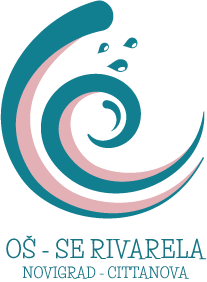 KLASA: 053-02/19-01/06UR.BROJ:2105/03-14/19-13Novigrad, 6.8.2019.PREDMET:  Obavijest o izboru kandidata po natječaju i provedenom postupku vrednovanja i procijene kandidata prijavljenih na natječaj za radno mjesto učitelj/ica razredne nastave u produženom boravku na neodređeno puno radno vrijemedostavlja se Poštovana/i,izvješćujemo Vas da je temeljem raspisanog natječaja za radno mjesto učitelj /ica razredne nastave u produženom boravku Osnovne škole  - Scuola elementare RIVARELA, Novigrad  1 izvršitelj na neodređeno puno radno vrijeme, objavljenog na mrežnim stranicama škole i oglasnoj ploči Hrvatskog zavoda za zapošljavanje i Osnovne škole – Scuola Elementare RIVARELA  dana 19. srpnja 2019, kao i provedenom postupku vrednovanja i procijene kandidata prijavljenih na navedeni natječaj od strane Povjerenstva, a sve temeljem suglasnosti Školskog odbora od dana 2. kolovoza 2019. godine, sukladno odredbama Zakona o odgoju i obrazovanju u osnovnoj i srednjoj školi na radno mjesto učitelja/ice razredne nastave u produženom boravku  primljena Danijela Erlić, koja udovoljava uvjetima natječaja.Ravnateljica Osnovne škole – Scuola elementare RIVARELA, Davorka Parmač, prof., dobila je suglasnost Školskog odbora na sjednici održanoj dana 2. kolovoza 2019. godine, za sklapanje ugovora o radu sa:Danijelom Erlić, VSS, na neodređeno puno radno vrijeme uz uvjet probnog rada u trajanju od tri ( 3) mjeseca.Ravnateljica:____________________Davorka Parmač, prof.